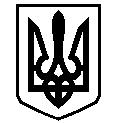 У К Р А Ї Н АВАСИЛІВСЬКА МІСЬКА РАДАЗАПОРІЗЬКОЇ ОБЛАСТІР О З П О Р Я Д Ж Е Н Н Яміського голови21 березня  2019                                                                                                     № 35Про скликання  виконавчого комітету Василівської  міської ради  	Відповідно до ст. 42, 53 Закону України «Про місцеве самоврядування в Україні»Скликати  засідання  виконавчого  комітету Василівської міської ради Запорізької області  26 березня   2019  року о 14-00 годині  в приміщенні  Василівської міської ради за адресою: м.Василівка, бульвар Центральний, 1.Включити до порядку денного  засідання виконавчого комітету міської ради  питання:Про погодження «Інвестиційної програми  ПРАТ «Василівкатепломережа» на 2019 рік».Доповідає – Карєва Т.О.  – заступник  міського голови з питань діяльності виконавчих органів ради, начальник  відділу економічного розвитку  виконавчого апарату міської ради.2.2. Про оприлюднення проекту  регуляторного акту «Про затвердження Порядку переведення житлових  приміщень (квартир) і житлових будинків (або їх частин) у нежитлові  та переведення нежитлових приміщень, нежитлових будинків до житлового фонду, які  розташовані на території м. Василівка».Доповідає – Беркета С.А.  – провідний спеціаліст  відділу економічного розвитку  виконавчого апарату міської ради.2.3.Про визначення переможця конкурсу з перевезення пасажирів на автобусному маршруті загального користування в м. Василівка по маршруту № 2 – «ул.. Каховська – ТОВ «Василівський завод МК» ;	2.4. Про виділення будівельних матеріалів з місцевого матеріального резерву для запобігання і ліквідації наслідків надзвичайних ситуацій;2.5. Про надання дозволу на видалення та обрізку дерев в м. Василівка.Доповідає – Борисенко Ю.Л. – заступник міського голови з питань діяльності виконавчих органів ради, начальник відділу комунального господарства та містобудування   виконавчого апарату міської ради.2.6.   Про надання матеріальної допомоги;2.7. Про передачу житлового приміщення в гуртожитку по вул. Гагаріна,  буд. 14, кімнати №3 м. Василівка в особисту власність Євтушенко С.О.;   2.8. Про присвоєння поштової адреси  житловому будинку за адресою: м. Василівка, вул. Шевченка, буд. 119;2.9. Про надання дозволу на функціонування атракціонів на міській площі по бульвару Центральному м.Василівка. Доповідає – Джуган Н.В.  - заступник  міського голови з питань діяльності виконавчих органів ради, начальник відділу з гуманітарних питань  виконавчого апарату міської ради.2.10. Про затвердження проектно-кошторисної документації на об’єкт «Реконструкція повітряної лінії вуличного освітлення по пров. Заводському в м. Василівка Запорізької області»;2.11. Про затвердження проектно-кошторисної документації на об’єкт «Реконструкція повітряної лінії вуличного освітлення по пров. Урожайному в м. Василівка Запорізької області»;2.12.  Про затвердження проектно-кошторисної документації на об’єкт «Реконструкція водопровідної системи (влаштування переподключення присадибних ділянок) по вул. Миру в м. Василівка,  Запорізької області».    Доповідає – Коновалов В.О. –  начальник відділу будівництва та інвестиційного розвитку   виконавчого апарату міської ради.Міський голова                                                                                                Л.М.Цибульняк  